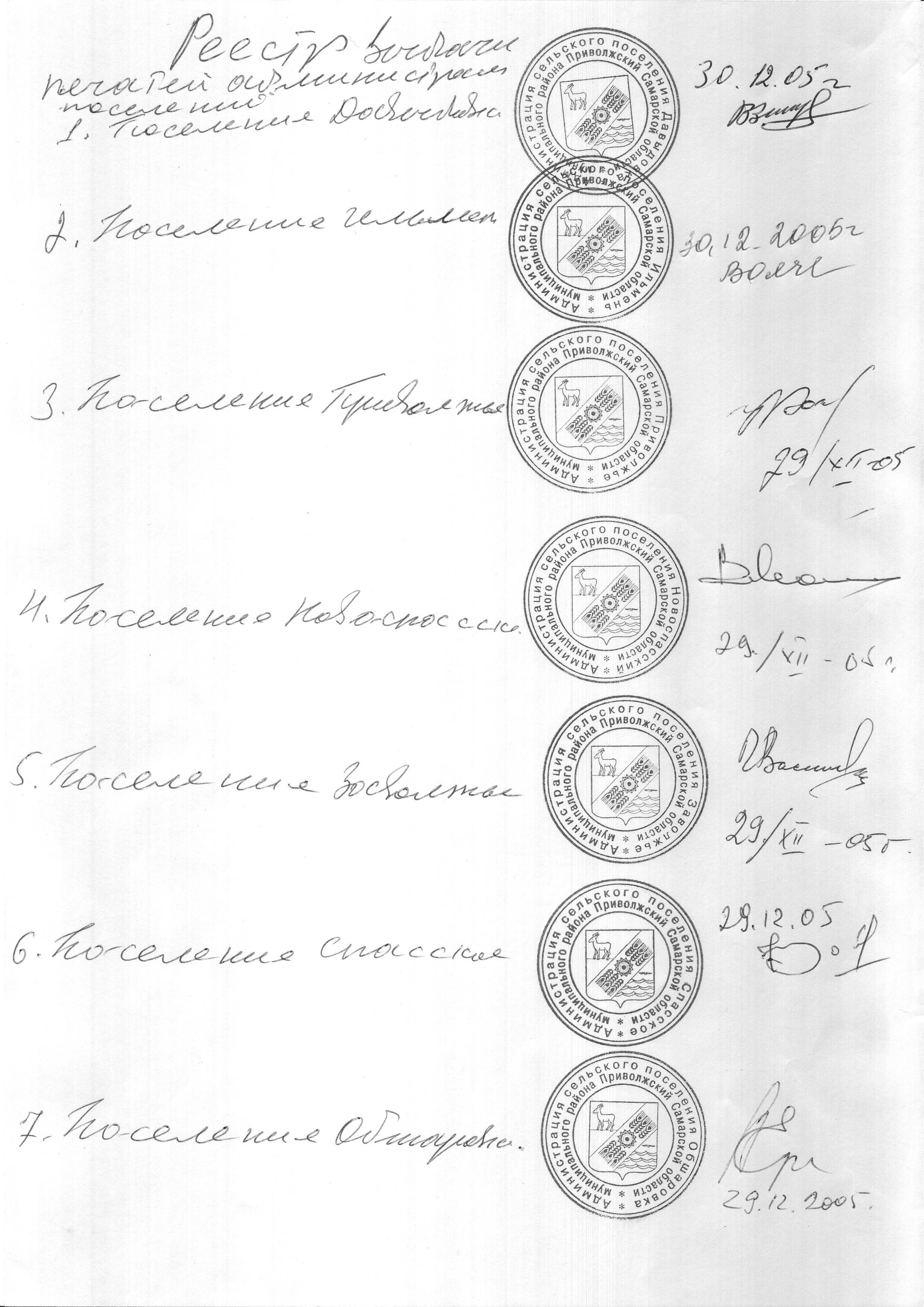        Российская Федерация          Администрация        сельского поселения            СПАССКОЕ      муниципального района               Приволжский          Самарская областьПостановление № 79  от 27 декабря 2021 годаВ соответствии с Водным кодексом Российской Федерации, Федеральным законом от 06.10.2003 N 131-ФЗ "Об общих принципах организации местного самоуправления в Российской Федерации"
постановляю:1. Утвердить Правила использования водных объектов общего пользования, расположенных на территории сельского поселения Спасское, для личных и бытовых нужд.2. Постановление подлежит опубликованию.Глава сельскогопоселения Спасское                                                                        Кожин А.В.ПРАВИЛА ИСПОЛЬЗОВАНИЯ ВОДНЫХ ОБЪЕКТОВ ОБЩЕГО ПОЛЬЗОВАНИЯ, РАСПОЛОЖЕННЫХ НА ТЕРРИТОРИИ СЕЛЬСКОГО ПОСЕЛЕНИЯ СПАССКОЕ, ДЛЯ ЛИЧНЫХ И БЫТОВЫХ НУЖД1. Общие положения1.1. Настоящие Правила разработаны в соответствии с Водным кодексом Российской Федерации, Федеральным законом от 06.10.2003 г. N 131-ФЗ "Об общих принципах организации местного самоуправления в Российской Федерации",  и определяют условия и требования, предъявляемые к использованию водных объектов общего пользования для личных и бытовых нужд, информированию населения об ограничениях использования водных объектов общего пользования, и обязательны для водопользователей на территории сельского поселения Спасское (далее - поселение)
1.2. Основные понятия, используемые в настоящих Правилах:
- береговая полоса водных объектов - полоса земли вдоль береговой линии водного объекта общего пользования. Ширина береговой полосы водных объектов общего пользования составляет 20 метров, за исключением береговой полосы рек и ручьев, протяженность которых от истока до устья не более чем 10 километров. Ширина береговой полосы рек и ручьев, протяженность которых от истока до устья не более чем 10 километров, составляет 5 метров;
     - водный объект - природный или искусственный водоем, водоток либо другой объект, постоянное или временное сосредоточение вод в котором имеет характерные формы и признаки водного режима;
     - водный объект общего пользования - поверхностный водный объект, находящийся в государственной или муниципальной собственности, доступный для бесплатного использования гражданами для удовлетворения личных и бытовых нужд, если иное не предусмотрено федеральным законодательством или законодательством Московской области;
     - водопользователь - физическое лицо или юридическое лицо, которым предоставлено право пользования водным объектом;
     - использование водных объектов (водопользование) - использование различными способами водных объектов для удовлетворения потребностей физических лиц, юридических лиц;
     - личные и бытовые нужды - личные, семейные, домашние нужды, не связанные с предпринимательской деятельностью.
2. Порядок использования водных объектов общего пользования для личных и бытовых нужд2.1. Каждый гражданин имеет право на равный доступ к водным объектам общего пользования и может бесплатно использовать их для личных и бытовых нужд, если иное не предусмотрено Водным кодексом Российской Федерации и другими законами.
Граждане вправе:
- пользоваться водными объектами общего пользования для отдыха, туризма, спорта, любительского и спортивного рыболовства в порядке, установленном федеральным законодательством и законодательством муниципального образования, для полива садовых, огородных, дачных земельных участков, ведения личного подсобного хозяйства, других целей, связанных с использованием водных объектов для личных и бытовых нужд;
     - пользоваться береговой полосой водных объектов общего пользования для передвижения (без использования механических транспортных средств) и пребывания около них, в том числе для осуществления любительского и спортивного причаливания плавучих средств;
     - осуществлять общее водопользование в соответствии с Водным законодательством.
2.2. Граждане при использовании водных объектов общего пользования для личных и бытовых нужд:
а) не вправе создавать препятствия водопользователям, осуществляющим пользование водным объектом на основаниях, установленных законодательством Российской Федерации, ограничивать их права, а также создавать помехи и опасность для людей;
      б) обязаны знать и соблюдать требования правил охраны водных объектов, а также выполнять предписания федеральных органов исполнительной власти, должностных лиц исполнительной власти, осуществляющих государственный контроль и надзор за использованием и охраной водных объектов, действующих в пределах предоставленных им полномочий;
      в) обязаны соблюдать иные требования общего водопользования, установленные законодательством в области охраны окружающей среды.
2.3. При использовании водных объектов общего пользования для личных и бытовых нужд запрещается:
     - сброс в водные объекты общего пользования, захоронение в них и на территории их береговой полосы бытовых отходов, строительных отходов, а также неэксплуатируемых механических средств или их частей и механизмов, совершение иных действий, приводящих к загрязнению и засорению водного объекта общего пользования и береговой полосы;
     - сброс в водные объекты общего пользования сточных вод, содержание в которых радиоактивных веществ, пестицидов, агрохимикатов и других, опасных для здоровья человека веществ и соединений превышает нормативы допустимого воздействия на водные объекты;
     - купание при отсутствии санитарно-эпидемиологического заключения о соответствии водного объекта санитарным правилам и условиям безопасного для здоровья населения использования водного объекта общего пользования;
      - купание в местах, где выставлены специальные информационные знаки с предупреждающими или запрещающими надписями;
     - купание в карьерных выемках;
     - хранение на территории береговой полосы горюче-смазочных материалов;
     - стирка белья, другого имущества и купание животных в местах, отведенных для купания людей, и выше их по течению до 500 метров;
     - движение и стоянка транспортных средств (кроме специальных транспортных средств), за исключением их движения по дорогам и стоянки на дорогах и в специально оборудованных местах, имеющих твердое покрытие;
      - мойка автотранспортных средств и другой техники в водных объектах общего пользования и на их береговой полосе;
      - забор воды для целей питьевого и хозяйственно-бытового водоснабжения при отсутствии санитарно-эпидемиологического заключения о соответствии водного объекта санитарным правилам и условиям безопасного для здоровья населения использования водного объекта общего пользования;
       - совершение действий, угрожающих жизни и здоровью людей и наносящих вред окружающей среде;
      - самовольное снятие, повреждение или уничтожение специальных информационных знаков.
2.4. В случаях угрозы причинения вреда жизни или здоровью человека, возникновения радиационной аварии или иных чрезвычайных ситуаций природного или техногенного характера, причинения вреда окружающей среде, а также в иных случаях, предусмотренных федеральными законами, водопользование может быть приостановлено или ограничено.
2.5. Информация об условиях осуществления или ограничениях водопользования на водных объектах общего пользования, расположенных на территории сельского поселения Спасское, предоставляется населению органом местного самоуправления поселения через средства массовой информации, посредством специальных информационных знаков и иными способами.
3. Ответственность за нарушение настоящих Правил
3.1. Лица, виновные в нарушении настоящих Правил, несут ответственность в соответствии с законодательством Российской Федерации.
3.2. Привлечение к ответственности за нарушение водного законодательства не освобождает виновных лиц от обязанности устранить допущенное нарушение и возместить причиненный ими вред.
«Об утверждении Правил использования водных объектов общего пользования для личных и бытовых нужд, расположенных на территории сельского поселения Спасское муниципального района Приволжский Самарской области»